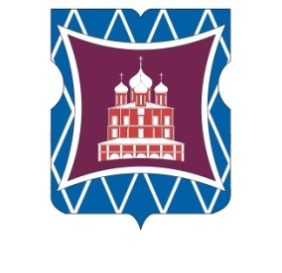 СОВЕТ ДЕПУТАТОВМУНИЦИПАЛЬНОГО ОКРУГА ДОНСКОЙРЕШЕНИЕ 20 июня 2018 года            01-03-63			В соответствии с пунктом 2 части 5 статьи 1 Закона города Москвы от 11 июля 2012 года № 39 «О наделении органов местного самоуправления муниципальных округов в городе Москве отдельными полномочиями города Москвы», постановлением Правительства Москвы от 6 марта 2015 года № 102-ПП «О размещении сезонных (летних) кафе при стационарных предприятиях общественного питания», рассмотрев обращение  префектуры Южного административного округа от 05 июня 2018 года № 01-53-2163/8 (входящий от 06 июня 2018 года № 244),     Совет депутатов муниципального округа Донской решил:	1. Согласовать проект изменения схемы размещения сезонных кафе на территории муниципального округа Донской в части включения в схему нового места размещения сезонного (летнего) кафе при стационарном предприятии общественного питания, расположенного по адресу: ул. Шаболовка, дом 34, строение 4 (ООО "Макдоналдс",  площадь 121,25  кв.м.).	2. Направить настоящее решение в Департамент территориальных органов исполнительной власти города Москвы, префектуру Южного административного округа  города Москвы, управу Донского района города Москвы в течение трех дней со дня его принятия.	3. Опубликовать настоящее решение в бюллетене «Московский муниципальный вестник» и разместить на официальном сайте муниципального округа Донской  www.mo-donskoy.ru.4. Контроль за исполнением настоящего решения возложить на главу муниципального округа Донской Кабанову Т.В.Глава муниципального округаДонской	    Т.В. КабановаО согласовании проекта изменения схемы  размещения сезонных кафе на территории муниципального округа Донской  по адресу: ул. Шаболовка, дом 34, строение 4